FIFTY-FIRST REGULAR SESSION 	OEA/Ser.PNovember 10 to 12, 2021	AG/INF.748/21Guatemala City, Guatemala	12 November 2021VIRTUAL		Original: SpanishNOTICE(Footnotes on the declarations and resolutions adopted 
by the General Assembly at its fifty-first regular session)The Secretariat to the General Assembly presents its compliments to the permanent missions with reference to the footnotes announced for inclusion in the declarations and resolutions adopted at the fifty-first regular session of the General Assembly. In that connection, the Secretariat requests those delegations that have not yet done so to send in the texts of their respective footnotes as soon as possible, to RCortes@oas.org, so that the volume containing the declaration and resolutions adopted can be distributed promptly.The Secretariat thanks the delegations in advance for their cooperation.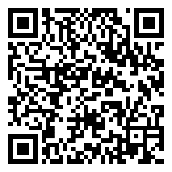 